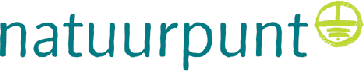 Oost-BrabantvzwLeuvensestraat 6, 3010 Kessel-Lo (Leuven) Plaats, datumAan het college van burgemeester en schepenen
Gemeente vul aan
adresBezwaarschrift betreffende aanvraag omgevingsproject: vul officiële naam en projecnummer van omgevingsloket inGeachte burgemeester, dames en heren schepenen, Bij deze wensen wij bezwaar in te dienen tegen de aanvraag van een waterwinning  op uw grondgebied. Het belang van de regionale vereniging Natuurpunt Oost-Brabant in deze zaak ligt in ons maatschappelijk engagement ter bescherming van natuur en milieu in het algemeen en in ons belang als beheerder van natuurgebieden in het bijzonder. Het bezwaarschrift wordt op strikt vertrouwelijke wijze ingediend.Bezwaarschrift n.a.v. het openbaar onderzoek:Mogelijk bent u onvoldoende vertrouwd met de materie maar als er niet dringend actie komt, hebben we over een vijftal jaren problemen met onze watervoorziening. De watervoorraden in Vlaanderen zijn extreem laag zijn en de beschikbare hoeveelheid water per hoofd is ook zeer laag. De verder schrijdende klimaatopwarming en de daar bijhorende verdroging van onze natuur- en landbouwgebieden baart ons zeer grote zorgen. Wij vragen dat de bevoegde overheden hun verantwoordelijkheid ter zake opnemen en sturend zouden optreden. In deze zijn wij van mening dat het niet (langer) verantwoord is bovengenoemde vergunningsaanvraag goed te keuren.    Op de website van het departement Landbouw en Visserij staat immers het volgende te lezen: "In vergelijking met andere Europese landen zijn de grondwatervoorraden in Vlaanderen erg klein.  Het waterpeil van sommige watervoerende lagen neemt af. De grondwaterlagen krijgen te weinig kans om aangevuld te worden met nieuw (regen)water.  Hierdoor is de waterbalans uit evenwicht en spreken we van een verdroging.”De verdroging van natuur- en landbouwgebied zijn hiervan al een eerste zeer ernstige voorbode! Door de opeenvolgende droge zomers geraken de grondwatertafels onvoldoende aangevuld. Hierdoor zien we nu een explosie van aanvragen voor waterputten. De aanvragen worden steeds vergund voor onbeperkte duur maar ze kan ook beperkt worden in tijd. Het ongebreideld oppompen van grondwater heeft echter grote gevolgen voor het oppervlaktewater en op de waterkwaliteit, maar ook voor de veiligheid, betrouwbaarheid en betaalbaarheid van leidingwater. Daar bovenop  komen bovendien nog eens enorme gevolgen voor onze natuur. We stellen vast dat beken, vijvers en moerassen droog vallen,  bomen afsterven, gras dat steeds vroeger op het jaar geel wordt, egels die uitgeput zijn omdat ze geen water vinden, vogels die in de harde bodem geen voedsel meer vinden, poelen die steeds vroeger en vroeger droogvallen en zelfs het ganse jaar droog blijven. Dit wordt stilaan een vicieuze cirkel want hoe meer water er wordt opgepompt en hoe meer grondwaterwinningen hoe dieper de uitdroging van de bodem … met als gevolg dat er nog meer water terug opgepompt dient te worden. Niet zelden zijn de gronden waarop beregend wordt door de intensieve landbouw ook nog eens voorzien van drainage waarbij het ‘overtollige’ water versneld afgevoerd wordt. Totaal onverantwoord!Het is ook niet eerlijk en op termijn zelfs concurrentievervalsend om nu (nog) volop vergunningen voor onbepaalde tijd te verlenen aan een beperkt aantal bedrijven waardoor in de (erg) nabije toekomst wegens onvoldoende/- of geen grondwater aan de andere landbouwers en bevolking geen vergunningen meer toegestaan kunnen worden. In een tijd van klimaatverandering en toenemend neerslagtekort, waarin zelfs sprake is van de opmaak van een  “afschakelplan” voor drinkwater is het onethisch en onverantwoord watergebruik dan ook ten stelligste af te raden. In het actieplan Water voor Land- en Tuinbouw 2019-2023 van het departement Landbouw wordt als eerste actie het voorzien in alternatieve waterbronnen aangehaald.  Er dient dus meer onderzocht te worden of er geen duurzaam hergebruik kan gebeuren van hemelwater. De gebruiker van grondwater dient vooraleer gebruik te maken van dit  levensbelangrijk ‘gemeenschapsgoed’ als gemakkelijkheidsoplossing zijn verantwoordelijkheid tegenover de maatschappij op te nemen. Daarom vragen wij u om bij de afweging van deze aanvraag volgende aandachtspunten mee in rekening te nemen:Aantasting grondwaterreservoir en uitdroging wetlands Wij stellen ons ernstige vragen over het duurzaam beheer van het hydrologisch systeem. Temeer ook daar door toenemende verharding, de grootschaliger landbouwbedrijfsvoering en verbeterde drainage de aanvulling met neerslagwater voortdurend afneemt. Bovendien is er verminderde infiltratie ten gevolge van klimaatsverandering wegens langdurige droge periodes, verhoogde run-off door stortbuien en het uitblijven van winterse sneeuw. In de aanvraag van grondwaterwinningen (GWW) dient het advies van de VMM te worden gevraagd. Echter wegens te weinig en/of onnauwkeurige gegevens (nabijheid en niet aangetoonde invloed op verderop gelegen natuurgebieden (wetlands), de toestand van het grondwaterlichaam, duurzaam watergebruik, …)  en te veel dossiers, worden nog zelden deskundige adviezen in dergelijke aanvragen voor grondwaterwinningen door de VMM gegeven. Ondanks dat de gevraagde GWW niet rechtstreeks grenst of in de buurt ligt van een Europese Speciale Beschermingszone (SBZ) of natuurgebied op het gewestplan kan wel degelijk een effect op de belangrijkste natte natuurgebieden van de streek verwacht worden. Daarom is het van belang dat men bij het vergunnen van grondwaterwinningen voorafgaand evalueert of de vergunde winbare hoeveelheden grondwater een aanvaardbare impact hebben de watervoerende lagen en op de  ‘baseflow’ van het plaatselijke rivierenstelsel rekening houdend met de afvoer van de oppervlaktewateren in het stroombekken. Hierbij moet ook worden voldaan aan de principes van zowel de Kaderrichtlijn Water als het Vlaams decreet Integraal Waterbeleid: ‘Artikel 8, §1: “Wanneer een vergunningsplichtige activiteit, een plan of programma, afzonderlijk of in combinatie met een of meerdere bestaande vergunde activiteiten, plannen of programma’s, een schadelijk effect veroorzaakt op de kwantitatieve toestand van het grondwater dat niet door het opleggen van gepaste voorwaarden of aanpassingen aan het plan of programma kan worden voorkomen, kan die vergunning slechts worden gegeven of kan het plan of programma slechts worden goedgekeurd omwille van dwingende redenen van groot maatschappelijk belang.” Dit laatste is ons inziens in deze aanvraag niet aan de orde.Gecumuleerd effect van grondwaterwinningenUit bovengenoemd artikel volgt ook de plicht om rekening te houden met de reeds vergunde activiteiten. Geef hier een overzicht van de reeds vergunde GWW’s in de omgeving van de aanvraag:-  Surf naar http://www.geopunt.be/catalogus/datasetfolder/397d5188-50a0-45f4-9ce2-f7baf7d77422, klik op ‘bekijk kaart’, zoek de betreffende regio en voeg een schermafdruk toe aan deze alinea met beschrijvende uitleg. - Ga naar geopunt.be, typ in zoekbalk ‘Grondwaterkwetsbaarheidskaart: de kwetsbaarheidsschaal’ , zoem in op je regio en voeg (indien nuttig!) een schermafdruk toe aan deze alinea met beschrijvende uitleg. Bovendien is geweten dat ook tal van niet vergunde waterwinningen mee beslag leggen op het grondwaterreservoir. Uit een parlementaire vraag en het antwoord van de VMM daarop bleek dat maar liefst 75% van de grondwaterwinning op een of andere manier niet in orde zouden zijn met de geldende voorschriften! Verlenen van vergunningen voor onbeperkte duur is niet langer verantwoord Zeker in tijden van klimaatsverandering met verminderde aanvulling van het watervoerend pakket, de onvoldoende kennis van het reageren van het grondwaterreservoir op de overmaat van winningen en de nood aan diepgaande studie op de invloed aan omliggende wetlands is het nog meer onverantwoord deze aanvra(a)g(en) te vergunnen met een eeuwigdurend karakter.Wij raden de gemeente aan, in navolging van andere, om een besluit uit te vaardigen welke vergunningen voor grondwaterwinningen beperkt in de tijd (1 jaar, 5 jaar tot maximaal 10 jaar), welke permanente bijsturing en afstemming op klimatologische en hydrologische omstandigheden mogelijk maakt. Gezien water een algemeen goed is kan één individu onmogelijk voor eeuwig een recht krijgen op dit kostbare goed. Eeuwigdurende vergunningen toekennen voor een situatie en een hulpbron die snel wijzigt onder invloed van klimaatsverandering is sowieso onverantwoord. Een aantal gemeenten heeft ter zake reeds een visie ontwikkeld die navolging verdient. Zo legt gemeente Gingelom meestal een beperking in de tijd op van max. 1 jaar, soms 5 jaar. In Dilsen-Stokkem werd al een paar keer een vergunningsaanvraag voor een GWW geweigerd en in Houthalen gaat men voor een vermindering van het volume dat wordt goedgekeurd.Een dergelijke beperking kan op basis van de visie die gemeente Hoogstraten uitwerkte:Visie schepencollege HoogstratenVanuit een algemene bezorgdheid omtrent grondwaterproblematiek en draagkracht van de omgeving in het licht van de klimaatopwarming wenst het college bij het verlenen van vergunning voor de winning van grondwater een voorzichtigheidsprincipe toe te passen.
Water is een kostbaar goed waarmee zuinig en oordeelkundig moet worden omgesprongen. Teneinde een (verdere) daling van het waterpeil en mogelijke kwaliteitsdegradatie ten gevolge van winningen te voorkomen, zullen vergunning voor grondwaterwinningen voor beregening worden beperkt in tijd.Op deze manier kan de vinger aan de pols gehouden worden om de problematiek rond grondwaterverlaging en -degradatie op te volgen.Het beperken van de termijn laat toe dat er een regelmatige evaluatie kan ingebouwd worden m.b.t. diverse factoren die het waterverbruik bepalen:
- rationeel watergebruik: zo efficiënt mogelijk voor de beoogde toepassingen
- wijziging technieken en inzichten
- wijziging visie overheden
- wijziging in teelt en bedrijfsoppervlakte.Wij pleiten ervoor om vandaag in kwetsbare gebieden zoals beekvalleien en in de buurt van natuurgebieden absoluut geen grondwaterwinningen meer toe te staan. In andere (agrarische) gebieden kan uitzonderlijk in afwachting dat een grondig onderbouwde studie effectief aantoont dat een specifieke grondwaterwinning geen impact heeft op ons levensnoodzakelijk grondwater, een vergunning verleend worden rekening houdend met het voorzorgprincipe waarbij een grondwatervergunning wordt beperkt in tijd en volume:Vergunning kan afgeleverd worden voor een max. termijn van 20 jaar (zoals vroeger) maar met een 5-jaarlijkse tussentijdse evaluatie i.f.v. de waterbalans waarbij de verleende vergunning kan geschorst worden of het vergunde volume kan aangepast worden.Verder moet de winningsput uitgerust zijn met een peilbuis, een debietmeter en een aftapkraantje na de debietmeter. De aanvrager wordt er op gewezen dat dit verplicht is conform Vlarem II art. 5.53.2.2 en 5.53.3.1.De toezichtkamer wordt afgewerkt onder het maaiveld (geen containers die her en der opduiken in het landschap).Het gebruik van de winningput moet duurzaam gebeuren: max. vergund volume i.f.v. de noodwendigheid of gevraagde oppervlakte, bij akkerteelten enkel sproeien van 9 uur 's avonds tot 5 uur s' morgens en enkel in de maanden juni tot september.Het is eveneens meer dan aangewezen dat er efficiënt wordt omgegaan bij beregening van akkerteelten om zoveel mogelijk verliezen te voorkomen. Efficiëntie begint bij meten. Want meten is immers weten.De VMM adviseert daarom om ingeval van een grondwatervergunning als bijzondere voorwaarde op te nemen: De beregening dient oordeelkundig te gebeuren op basis van de voorbije en voorspelde neerslag, het gewastype, de groeifase en het bodemvochtgehalte. Er dient een register inzake opgesteld te worden. De gegevens van de laatste vijf jaar moeten steeds ter beschikking van de toezichthoudende overheid gesteld kunnen worden. Effecten van infiltratie nutriënten en pesticiden In het geval van irrigatie stelt men vaak dat het teveel aan irrigatiewater ter plaatse terug de bodem kan invloeien. Dit is een excuus om het probleem goed te praten. Gezien de aanzienlijke bemesting en pesticidenbehandeling van veel gewassen is een verhoogde belasting van de grondwaterkwaliteit te verwachten. Op dat vlak is er volgens alle onderzoek dat in het kader van het Mestactieplan (MAP) aan het licht komt, geen overschot meer wenselijk. Uit metingen van de VMM blijkt dat er nu reeds concentraties van pesticidenresiduen in het grondwater voorkomen, zelfs in de waterwingebieden bestemd voor drinkwater. Het merendeel van deze pesticidenresiduen is afkomstig van fruitteelt en akkerbouw.  Op termijn komt dit grondwater ook toe in de Europees beschermde habitats van nabije valleien waardoor de biodiversiteit er zwaar kan aangetast worden. De gunstige voortoets verwijder deze alinea indien niet van toepassingDe aanvrager voegt bij zijn aanvraag een gunstige (groene) voortoets. Echter, op de website van Agentschap Natuur & Bos staat onomwonden: "Omdat de Voortoets in zijn huidige vorm beperkt is en geen volledige evaluatie op alle mogelijke effecten binnen Speciale Beschermingzones geeft, dient hier ook rekening mee gehouden te worden bij de interpretatie van de rapportage van die Voortoets. Een groen rapport van de online tool slaat dan ook alleen op de effecten die deze tool heeft kunnen nagaan. Bovendien wordt er op dit moment via de tool alleen getoetst aan tot doel gestelde Europees te beschermen habitats en niet aan soorten die vallen onder de Europese Habitatrichtlijn en Vogelrichtlijn.”Wij dringen er dan ook op aan om deze gunstige voortoets niet als een vrijgeleide te beschouwen om zonder verdere nauwkeurige en onderbouwde afwegingen deze vergunningsaanvraag goed te keuren.BesluitZonder grondige inschatting naar duurzaamheid van het waterbeheer én kennis van het regionaal watersysteem zijn wij op basis van alle bovenstaande argumenten van mening dat voorliggende aanvraag niet kan vergund worden. Dit omwille van het feit dat er voorbijgegaan wordt aan het duurzaamheidsprincipe: het streven naar een duurzaam evenwicht zodat ook op lange termijn nog grondwater kan gewonnen worden met minimale negatieve effecten.Wij willen hierbij dan ook in het belang van de natuur en van alle inwoners bezwaar indienen tegen bovenstaande aanvraag en beroepen ons hiervoor op het standstill-principe: er kan geen sprake zijn van een verdere daling van het waterpeil en van kwaliteitsdegradatie ten gevolge van grondwaterwinningen.Met achtingsvolle groeten, Ronald Jacobs, Natuurpunt Oost-Brabant vzwLeuvensestraat 6, 3010 Leuven